							Name  ____________________________	Period	  ____     Date ________________Use simplest radical form where appropriate (no decimals!)1.	Find the vertex, focus, and directrix of each parabola, then graph the parabola.2.	Write the standard form equation of the parabola shown or described.2, continued.  Write the standard form equation of the parabola shown or described.3.	Convert each equation to standard form, then find the parabola’s vertex, focus, & directrix.a.(x – 1) 2 = 4(y – 4)b.x – 3 = -(y – 2) 2c.(y – 2) 2 = 8(x – 1)d.-2(y – 3) = (x – 3) 2a.b.c.Vertex (10, 0);  Directrix x = 8d.Vertex (0, 0);  Focus (0, 6)a.Vertex (5, 2);  directrix y = 1b.Directrix x = 3;  focus (1, 0)a.standard form:b.standard form:c.standard form:d.8x 2 + 16x + 4 – y = 0standard form: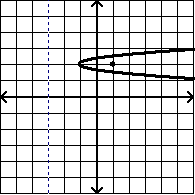 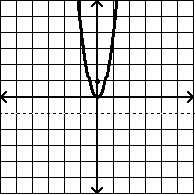 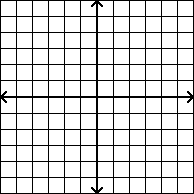 